Service des Pèlerinages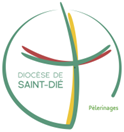 29, rue François de Neufchâteau88000 EPINALTel : 03 29 29 10 17 - Mail : pele@catholique88.frAgrément Atout France : IM088110021       RGPD : Règlement Général sur la Protection des Données  Les informations recueillies sur votre bulletin d’inscription et vous concernant font l’objet d’un traitement informatique destiné au Service des Pèlerinages du Diocèse de Saint-Dié, sous la direction de M. l’abbé Denis Beligné et sous la responsabilité de l’Évêque du Diocèse, Monseigneur Didier Berthet.
Ces informations sont indispensables pour finaliser votre inscription à ce pèlerinage.Elles ont pour finalité de valider la fiche d’inscription au pèlerinage prévu, d’informer les hôtels, l’autocariste, et de prévenir en cas de sinistre l’assureur ainsi que la personne de confiance désignée.Nous transmettons aux hôtels et autocariste, votre civilité, vos Noms et Prénoms, exclusivement. En lien avec cette inscription, vous pourrez recevoir des informations du Service des Pèlerinages.Vous bénéficiez à tout moment d’un droit d’accès, de rectification, de portabilité, d’effacement de celles-ci ou d’une limitation de traitement.Vous pouvez vous opposer au traitement des données vous concernant et disposez du droit de retirer votre consentement en vous adressant par mail à donnees.personnelles@catholique88.fr ou par courrier postal à :
DPO 29 rue François de Neufchâteau 88000 Epinal.Vous avez la possibilité d’introduire une réclamation auprès d’une autorité compétente.Nous pouvons également être amené à publier des informations vous concernant sur les pages Internet du Diocèse : https://www.catholique88.fr/ et page Facebook: https://www.facebook.com/diocesesaintdie/Ces informations sont diffusées dans le cadre de la mission de communication des services du Diocèse.Ces informations sont les suivantes : photographies/vidéos issues du pèlerinage, avec éventuellement le Nom.Compte tenu des caractéristiques du réseau Internet que sont la libre captation des informations diffusées et la difficulté de contrôler l’utilisation qui pourrait en être faite par un tiers, nous vous informons que vous pouvez vous opposer à une telle diffusion.Merci de remplir, dater et signer ce qui suit et de le joindre impérativement à votre bulletin d’inscription
Abbé     Soeur 	Mr  	Mme Melle 		Pèlerinage Lourdes du 9 au 15 juillet 2023
Je soussigné(e)_____________________________________________________________________ , demeurant à 

N° _____ Rue: _______________________________CP : _______ Commune : ______________________________
représentant légal de (compléter /barrer si besoin) _______________________________________ autorise le Service des 

Pèlerinages à utiliser mes données personnelles dans le cadre de sa mission d’organisateur de pèlerinages conformément au règlement RGPD ci-dessus, et à les diffuser aux différents prestataires engagés dans l’organisation du voyage. Par ailleurs, pour ce qui concerne le droit à l’image :J’autorise à diffuser photos/vidéos/Nom, sur lesquelles je figure moi-même et/ou mon enfant (rayer si besoin), sur 
        les pages Internet précités dans le règlement RGPD ci-dessus, dans de cadre de la mission de communication du 
        Diocèse. Cette autorisation pourra être révoquée à tout moment.Je n’autorise pas Date : _________________	Signature :